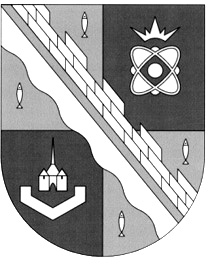 администрация МУНИЦИПАЛЬНОГО ОБРАЗОВАНИЯ                                        СОСНОВОБОРСКИЙ ГОРОДСКОЙ ОКРУГ  ЛЕНИНГРАДСКОЙ ОБЛАСТИпостановлениеот 30/12/2015 № 3344Об установлении размера родительской платы за присмотр и уход за детьми в муниципальных бюджетных дошкольных образовательных учрежденияхСосновоборского  городского округа, реализующих образовательную программу дошкольного образования и о внесении изменений в постановление администрацииСосновоборского  городского округа от 09.07.2013 № 1758 «Об утверждении Порядка снижения или освобождения от родительской платы за присмотр и уход за детьми в в муниципальных  бюджетных дошкольных образовательных учреждениях (организациях) Сосновоборского городского округа»            В соответствии со статьей 65 Федерального закона от 29.12.2012 № 273-ФЗ «Об образовании в Российской Федерации», администрация Сосновоборского городского округа  п о с т а н о в л я е т:                    1. Утвердить размер родительской платы за присмотр и уход за ребенком в муниципальных бюджетных дошкольных образовательных учреждениях Сосновоборского городского округа, реализующих образовательную программу дошкольного образования в размере в месяц на одного ребенка с режимом полного дня пребывания (12 часов) 95% процентов от максимального размера родительской платы согласно постановлению Правительства Ленинградской области для воспитанников, посещающих группы с режимами сокращенного дня пребывания   (10,5 часов) 80% от максимального размера родительской платы согласно постановлению Правительства Ленинградской области.2. За присмотр и уход за детьми-инвалидами, детьми-сиротами и детьми, оставшимися без попечения родителей, а также за детьми с туберкулезной интоксикацией, обучающимися в муниципальных бюджетных дошкольных  образовательных учреждениях Сосновоборского  городского округа, родительская плата не взимается.3. Предоставить меры социальной поддержки по оплате в размере 50 процентов от размера родительской платы за присмотр и уход за ребенком родителям (законным представителям):	-  имеющим  трех и более несовершеннолетних детей;            - являющимися сотрудниками муниципальных бюджетных дошкольных образовательных организаций следующих категорий: учебно-вспомогательный персонал и обслуживающий персонал. 	4. Руководителям  муниципальных бюджетных  дошкольных   образовательных учреждений Сосновоборского  городского округа, реализующих образовательную программу дошкольного образования выплачивать компенсацию родителям (законным представителям) в порядке, установленном постановлением Правительства Ленинградской области от 27.12.2013 № 526  «О компенсации родителям (законным представителям) части родительской платы за присмотр и уход за детьми  в образовательных организациях Ленинградской области, реализующих образовательную программу дошкольного образования», исходя из среднего размера  родительской платы  для  расчета и выплат компенсации 1762 рубля в месяц на одного ребенка с 01.01.2016,  согласно постановления  Правительства Ленинградской области от 13.11.2015 № 426 «О внесении изменения в постановление Правительства Ленинградской области от 21 апреля 2014 № 139 « Об установлении среднего размера родительской платы за присмотр и уход за детьми в государственных и муниципальных образовательных организациях Ленинградской области, реализующих основную программу дошкольного образования».             5. Изложить п.4 постановления  администрации  Сосновоборского  городского округа от 09.07.2013 № 1758 «Об утверждении Порядка снижения или освобожденияот родительской платы за присмотр и уход за детьми в   муниципальных  бюджетных дошкольных образовательных учреждениях (организациях) Сосновоборского городского округа» в следующей редакции:            « 4 .Перечень документов  подтверждающих право на льготу:свидетельство о рождении; справка медико-социальной экспертизы о признании ребенка инвалидом;договор  о передаче ребенка на воспитание в патронатную семью;  в случае нахождения ребенка, оставшегося без попечения родителей, на воспитании в замещающей семье - акт о передаче ребенка на воспитание в замещающую   семью;удостоверение (справка) многодетной семьи;медицинская справка о наличии у ребенка туберкулезной интоксикации;справка с места работы родителя, являющимся сотрудником муниципального бюджетного дошкольного образовательного учреждения следующих категорий: учебно-вспомогательный персонал и обслуживающий персонал; решение органа местного самоуправления об установлении опеки   (попечительства)    над   ребенком - для опекунов (попечителей);6. Общему отделу администрации (Тарасова М.С.) обнародовать настоящее постановление на электронном сайте городской газеты «Маяк».            7. Пресс-центру администрации (Арибжанов Р.М.) разместить настоящее постановление на официальном сайте Сосновоборского городского округа.    8. Признать утратившим силу постановление администрации Сосновоборского городского округа от 04.06.2013 № 1443 «Об установлении размера родительской платы за присмотр и уход за детьми в муниципальных образовательных организациях  Сосновоборского городского округа, реализующих основную общеобразовательную программу дошкольного образования» со дня вступления в силу настоящего постановления.9.   Постановление вступает в силу с 1 января 2016 года. 	10.  Контроль за исполнением настоящего постановления возложить на заместителя главы администрации по социальным вопросам Скавронскую Ю.Ю.Глава администрацииСосновоборского городского округа                   		                             В.Б.Садовскийисп. Крутелева Е.Л.; СЕ